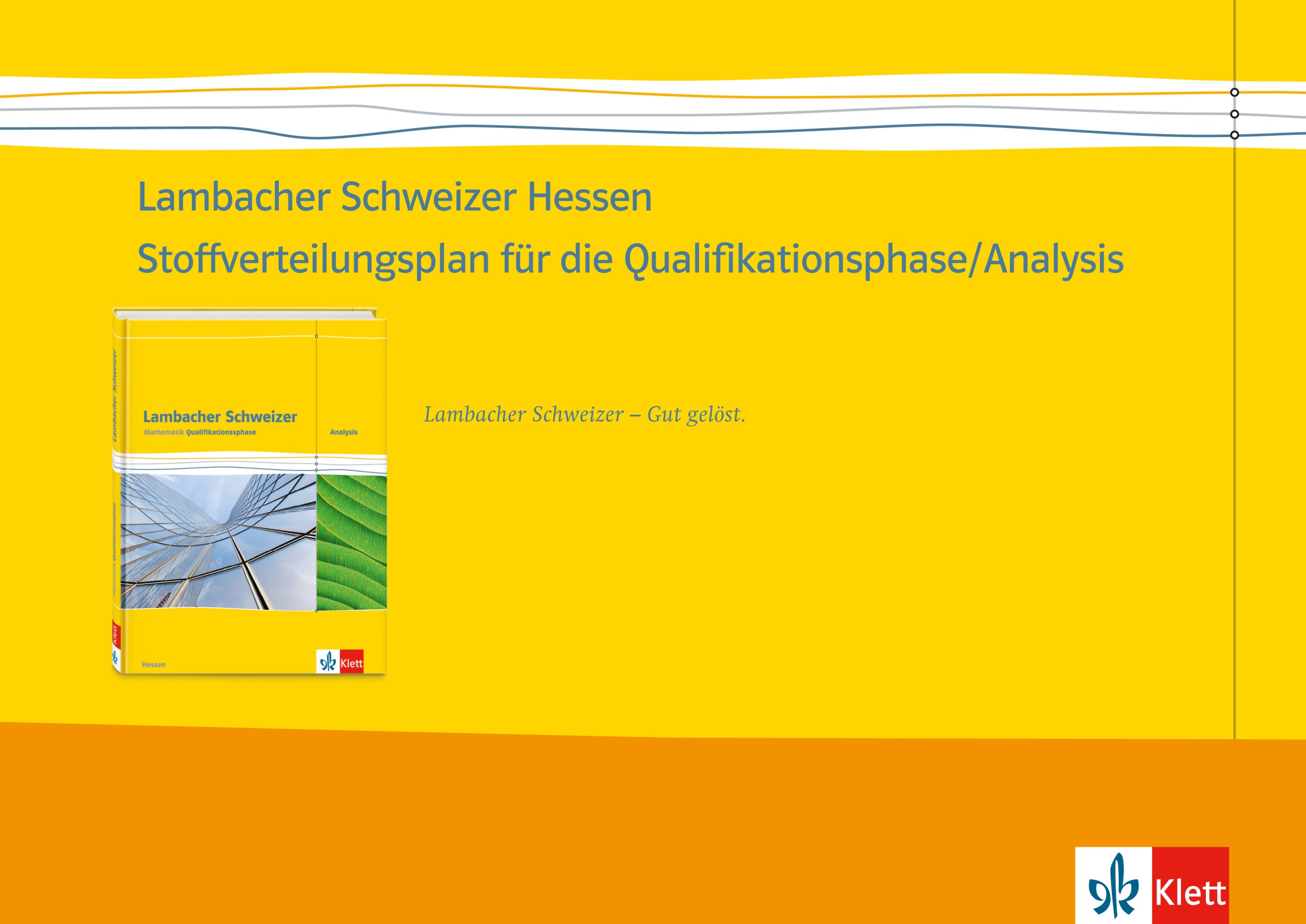 Im Lambacher Schweizer sind Kompetenzbereiche und Inhaltsfelder innerhalb aller Kapitel eng miteinander verwoben. So werden in den Aufgaben immer wieder Fähigkeiten der sechs Kompetenzbereiche Argumentieren, Problemlösen, Modellieren, Darstellen, Umgehen mit symbolischen, formalen und technischen Elementen und Kommunizieren aufgegriffen und geübt. Zusätzlich bietet der Lambacher Schweizer größere Aufgabenkontexte, die es den Schülerinnen und Schülern ermöglichen, sich intensiv mit einem Thema zu beschäftigen und spezielle fachliche Kompetenzen zu entwickeln.Auch wenn sich die Kompetenzbereiche in allen Kapiteln wiederfinden, werden in der folgenden Tabelle beispielhaft diejenigen Kompetenzbereiche und Inhaltsfelder aufgeführt, auf die in dem jeweiligen Kapitel ein Schwerpunkt gelegt wurde.KompetenzbereicheLeitideen und ThemenfelderLambacher Schweizer Qualifikationsphase (A)AnmerkungenMathematische Darstellungen verwenden (K4)Standarddarstellungen von mathematischen Objekten und Situationen anfertigen und nutzen; Gegebene Darstellungen verständig interpretieren oder verändern; Mit unvertrauten Darstellungen und Darstellungsformen sachgerecht und verständig umgehen; Verschiedene Darstellungen und Darstellungsformen zweckgerichtet beurteilenMit Mathematik symbolisch / formal / technisch umgehen (K5)Elementare Lösungsverfahren verwenden; Formale mathematische Verfahren anwenden; Mathematische Hilfsmittel und digitale Mathematikwerkzeuge je nach Situation und Zweck gezielt auswählen und effizient einsetzenMathematisch kommunizieren (K6)Informationen aus kurzen Texten mit mathematischem Gehalt identifizieren und auswählen; Äußerungen (auch fehlerhafte) anderer Personen zu mathematischen Aussagen interpretieren; Mathematische Informationen aus Texten identifizieren und auswählenFunktionaler Zusammenhang (L4)Verständiges Umgehen mit den Inhalten der EinführungsphaseFunktionen und ihre DarstellungAbleitungsbegriff und Ableitungsregelnbekannte Funktionstypen untersuchenDie natürliche LogarithmusfunktionEigenschaften und Ableitung der natürlichen LogarithmusfunktionApproximationLokale Linearisierung mithilfe der AbleitungKapitel I: Alte und neue Funktionen und ihre Ableitung1	Ableitung und Ableitungsfunktion 2	Ableitungsregeln, höhere Ableitungen3	Verkettung von Funktionen* 4	Kettenregel*5	Produktregel* 6	Funktionsuntersuchungen7	Exponentialgleichungen und natürlicher Logarithmus8	Die Logarithmusfunktion und ihre Ableitung9	Lokale Linearisierung mithilfe der AbleitungExkursion:Tangentenprobleme* diese Lerneinheiten können nach Fachkonferenzbe-schluss bereits in der Einführungsphase behandelt werden8: unterstrichene Ziffern weisen auf reine LK-Lerneinheiten hinMathematisch argumentieren (K1)Routineargumentation wiedergeben und anwenden; Überschaubare mehrschrittige Argumentation und logische Schlüsse nachvollziehen; Beweise und anspruchsvolle Argumentationen und logische Schlüsse nachvollziehen, erläutern oder entwickeln Mathematisch modellieren (K3)Realsituation direkt in ein mathematisches Modell überführen; Mehrschrittige Modellierungen mit wenigen und klar formulierten Einschränkungen vornehmen; Mathematisches Modell an veränderte Umstände anpassenMathematische Darstellungen verwenden (K4)Standarddarstellungen von mathematischen Objekten und Situationen anfertigen und nutzen; Gegebene Darstellungen verständig interpretieren oder verändern; Mit unvertrauten Darstellungen und Darstellungsformen sachgerecht und verständig umgehen; Verschiedene Darstellungen und Darstellungsformen zweckgerichtet beurteilenMathematisch kommunizieren (K6)Mehrschrittige Lösungswege, Überlegungen und Ergebnisse verständlich darlegen; Mathematische Informationen aus Texten identifizieren und auswählen; Mündliche und schriftliche Äußerungen anderer Personen mit mathematischem Gehalt miteinander vergleichen, sie bewerten und ggf. korrigierenMessen (L2) / Funktionaler Zusammenhang (L4)Einführung in die IntegralrechnungBedeutung des Integrals als Bestandsgröße und als orientierter FlächeninhaltVeranschaulichung als Fläche unter einem FunktionsgraphenEntwickeln der Grundvorstellung als allgemeine Produktsumme, Approximation durch RechtecksummenHauptsatz der Differenzial- und IntegralrechnungStammfunktionenEntwickeln von Integrationsregeln mithilfe der AbleitungsregelnDie natürliche Logarithmusfunktion als Stammfunktion von 1/xMessen (L2)Anwenden der IntegralrechnungFlächeninhaltsberechnung in SachzusammenhängenVolumenformel für RotationskörperUneigentliche Integrale, unendlich ausgedehnte FlächenBogenlängenberechnungNäherungsweises Berechnen von IntegralenKapitel II: Integralrechnung1	Von der Änderungsrate zur Funktion2	Das Integral als orientierter Flächeninhalt 3	Der Hauptsatz der Differenzial- und Integralrechnung4	Bestimmen von Stammfunktionen5	Die Integralfunktion*6	Integral und Flächeninhalt7	Rotationskörper und ihr Volumen8	Unbegrenzte Flächen - uneigentliche Integrale9	Kurvenstücke und ihre Länge10	Kepler‘sche FassregelExkursion:Analyse: Integral (zur Bedeutung und Abgrenzung der verwendeten Begrifflichkeiten)* diese Lerneinheit ist nicht Teil des verbin-dlichen LehrplansMathematisch argumentieren (K1)Routineargumentation wiedergeben und anwenden; Überschaubare mehrschrittige Argumentation und logische Schlüsse nachvollziehen; Beweise und anspruchsvolle Argumentationen und logische Schlüsse nachvollziehen, erläutern oder entwickeln Probleme mathematisch lösen (K2)Einen Lösungsweg einer einfachen mathematischen Aufgabe durch Identifikation und Auswahl einer naheliegenden Strategie finden; Einen Lösungsweg zu einer Problemstellung finden; Eine Strategie zur Lösung eines komplexen Problems entwickeln und anwendenMathematisch modellieren (K3)Mehrschrittige Modellierungen mit wenigen und klar formulierten Einschränkungen vornehmen; Komplexe Realsituation modellieren, wobei Variablen und Bedingungen festgelegt werden müssen; Mathematische Modelle im Kontext einer Realsituation überprüfen, vergleichen und bewertenMathematische Darstellungen verwenden (K4)Gegebene Darstellungen verständig interpretieren oder verändern; Zwischen verschiedenen Darstellungen wechseln; Verschiedene Darstellungen und Darstellungsformen zweckgerichtet beurteilenFunktionaler Zusammenhang (L4)Vertiefung der Differenzial- und IntegralrechnungUntersuchen und Integrieren von e-Funktionen, die mit ganzrationalen Funktionen verknüpft sindLineare Substitution, Formansatz durch Koeffizienten-vergleich zum Bestimmen einer StammfunktionModellieren begrenzter Wachstums- und ZerfallsprozesseFunktionenscharenganzrationale Funktionenscharen untersuchen und integrierenweitere Funktionenscharen und Bestimmen von OrtskurvenKapitel III: Vertiefungen1	Stammfunktionen zusammengesetzter Funktionen 2	Zusammengesetzte Funktionen untersuchen3	Ganzrationale Funktionenscharen4	Weitere Funktionenscharen und Ortskurven5	Begrenztes Wachstum6	Logistisches Wachstum7	Differenzialgleichungen für Wachstumsvorgänge*Exkursion: Differenzialgleichungen* diese Lerneinheit ist nicht Teil des verbin-dlichen LehrplansProbleme mathematisch lösen (K2)Einen Lösungsweg einer einfachen mathematischen Aufgabe durch Identifikation und Auswahl einer naheliegenden Strategie finden; Einen Lösungsweg zu einer Problemstellung finden; Eine Strategie zur Lösung eines komplexen Problems entwickeln und anwendenMathematisch modellieren (K3)Mehrschrittige Modellierungen mit wenigen und klar formulierten Einschränkungen vornehmen; Komplexe Realsituation modellieren, wobei Variablen und Bedingungen festgelegt werden müssen; Mathematische Modelle im Kontext einer Realsituation überprüfen, vergleichen und bewertenMathematisch kommunizieren (K6)Einfache mathematische Sachverhalte darlegen; Mehrschrittige Lösungswege, Überlegungen und Ergebnisse verständlich darlegen; Komplexe mathematische Lösung oder Argumentation kohärent und vollständig darlegen oder präsentierenMessen (L2) / Funktionaler Zusammenhang (L4)ApproximationApproximation funktionaler ZusammenhängeAusgleichskurvenMethode der kleinsten Quadratelineare, quadratische und exponentielle RegressionKapitel IV: Approximation*1	Bestimmung ganzrationaler Funktionen2	Interpolation durch ganzrationale Funktionen3	Lineare Regression4	Passgenauigkeit einer lineare Regression5	Quadratische und exponentielle RegressionExkursion:Spline-Interpolation* dieses Kapitel beinhaltet ein Themenfeld, welches ggf. per Erlass als verbindlich festgelegt wird